Grantee Church Friends Membership Form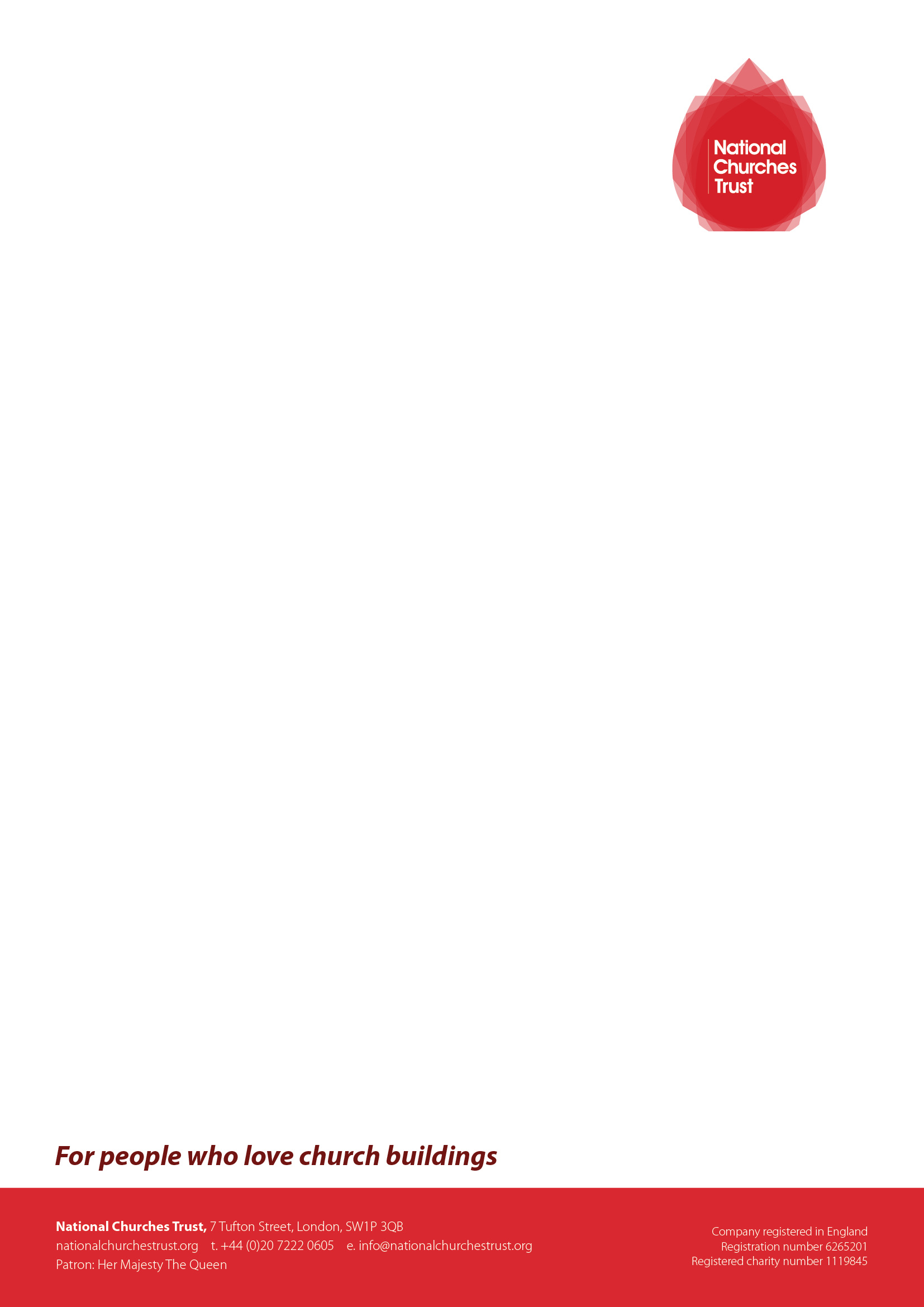 
Yes, I would like to become a Friend of the National Churches TrustMy details	:		Name:Address:Postcode:Telephone Number:Email address:	Name of church that has received a grant: Your information will be treated as private and kept securely. The National Churches Trust will not make public or sell your details to third parties without your permission. As a supporter you will hear from us about our work. If you would rather not hear from us, please let us know. Please only supply your phone number and email address if you are happy for us to contact you in this way.Gift Aid it (make your donation worth 25% more, at no cost to you)The Government’s Gift Aid scheme allows us to receive an additional 25 pence for every £1 you give the National Churches Trust – at no extra cost to you. All you need to do is tick below.I am a UK taxpayer and would like to Gift Aid all donations I have made to the National Churches Trust in the last four years and all donations I make in the future, until I notify you otherwise*I am not a UK taxpayer and therefore not in a position to Gift Aid my donations to the National Churches TrustSignature:                                                                               Date:*I confirm that I have paid or will pay an amount of Income Tax and/or Capital Gains Tax for each tax year (6 April to 5 April) that is at least equal to the amount of tax that all the charities I donate to will reclaim on my gifts for that tax year. I understand that other taxes such as VAT and Council Tax do not qualify. I understand that the National Churches Trust will reclaim 25p of tax on every £1 that I have given. Please notify us if you want to cancel this declaration, change your name or home address, or no longer pay sufficient tax on your income and/or capital gains.Please complete payment details over the page, and return completed form to:National Churches Trust7 Tufton StreetLondon SW1P 3QBPayment      I enclose a cheque / CAF voucher for £35, or my preferred amount of £         , made payable to the National Churches Trust      I would like to pay by annual direct debit Please pay the National Churches Trust £30, or my preferred amount of £          annually commencing on the:     1st or      15th of                                  (please write month, at least 3 weeks from today’s date).Instruction to your Bank or Building Society to pay by Direct Debit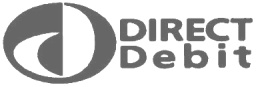                                                                 Service user number:To: The Manager							         Bank/building society:Address:									Postcode:Name/s of account holder/s:Branch sort code:                                Bank/Building Society                                                                account number:Instruction to your bank or building society Please pay National Churches Trust Direct Debits from the account detailed in this Instruction subject to the safeguards assured by the Direct Debit Guarantee. I understand that this Instruction may remain with National Churches Trust and, if so, details will be passed electronically to my bank/building society.Signature:								Date:Banks and building societies may not accept Direct Debit Instructions for some types of accountThe Direct Debit Guarantee This Guarantee is offered by all banks and building societies that accept instructions to pay Direct Debits. If there are any changes to the amount, date or interval of your Direct Debit National Churches Trust will notify you 3 working days in advance of your account being debited or as otherwise agreed. If you request National Churches Trust to collect a payment, confirmation of the amount and date will be given to you at the time of the request. If an error is made in the payment of your Direct Debit, by National Churches Trust or your bank or building society, you are entitled to a full and immediate refund of the amount paid from your bank or building society - if you receive a refund you are not entitled to, you must pay it back when National Churches Trust asks you to. You can cancel a Direct Debit at any time by simply contacting your bank or building society. Written confirmation may be required. Please also notify us.